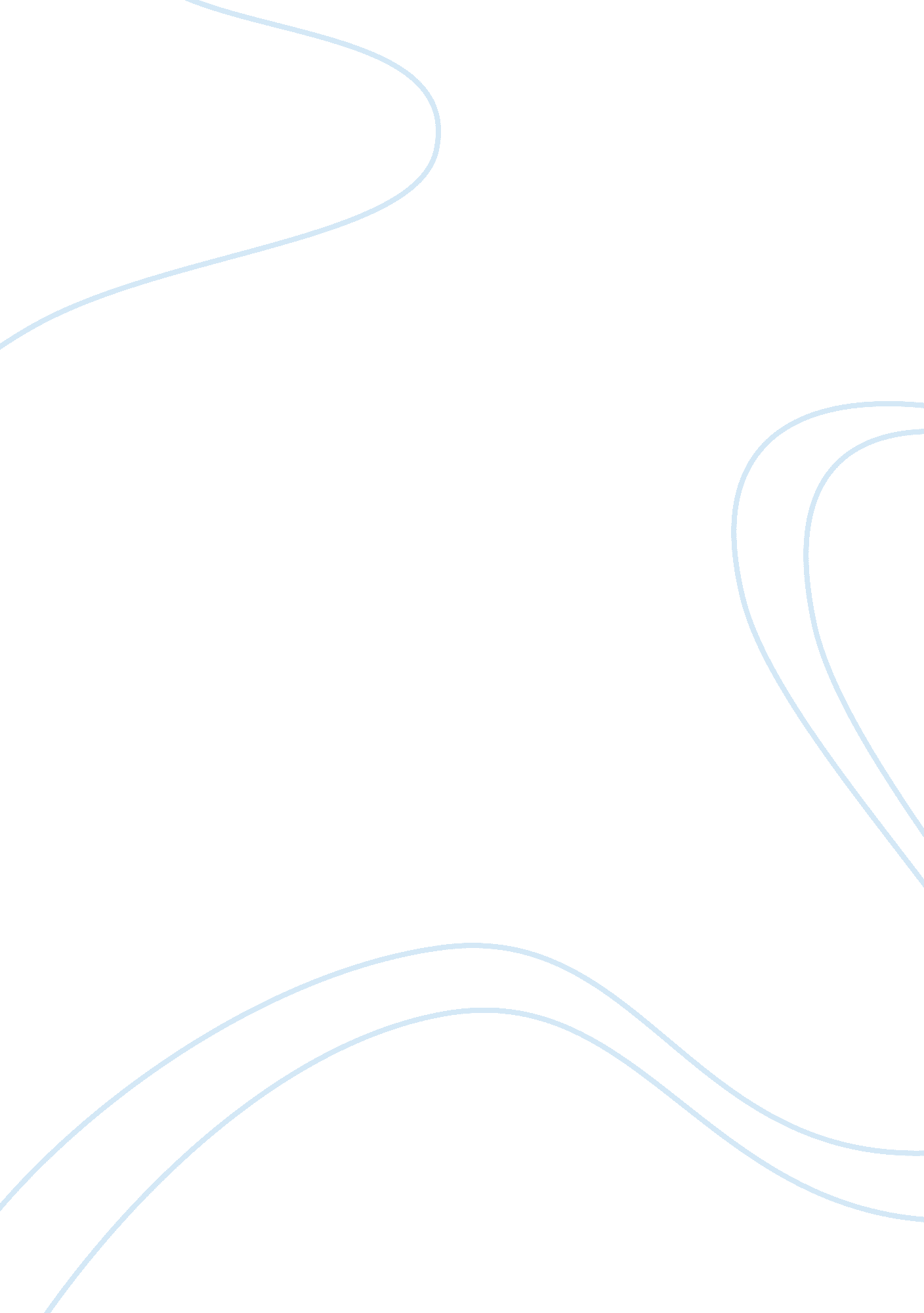 Persuasive speech on thift retailLiterature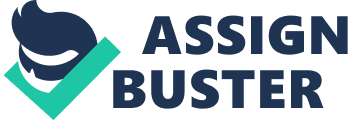 Everybody knows millions of years ago before the manifestation of the global society, man and woman ran around buck naked and fancy-free. However, Nowadays running around naked is somewhat frowned upon society. On a show of hands how many of you are all about living green? On a show of hands how many of you like to savemoneywhile giving profit/donations towards a good cause? Good Afternoon class, My name is Pearl Bentum and I shall be discussing with you the mission of different types of thrift retails, How to donate items, and last but not least items you could find at these stores. Let’s begin with the missions of different types of thrift retail. Salvation Army is one of the most popular amongst them all. Due to the fact that it’s the only religious one. Their mission is to use donations to Care for the poor, Feed the hungry, Shelter the homeless, Cloth the naked, Love the unlovable, and Befriend the friendless. Another type of thrift retail is the Good Will. Their mission is to provide vocationaleducationfor people with disabilities, training programs, services based on the needs of the community, and the financial resources of the organization. Let’s move on to how to donate items. There are three steps to take in order to donate your items. Number one, you have to determine whether or not your item/items are useful. Most charities can only make use of items that are new, unused, or nearly new. If you don't have any use for your old, tattered couch, rusty washing machine, or other used item, chances are neither will a charity. Similarly, a timeshare that has turned out to be a bad investment for you won't do much to help out a worthy charity. Number two, Consider selling your items and donating the proceeds to charity. By donating cash instead of goods you allow charities greater flexibility in spending the money so that it reaches the people or animals that need it the most. When you sell the items yourself you also eliminate the for-profit middleman that can take a big cut of the money intended for charity. When you sell the items yourself you also unburden charities of any time and money they would have to spend on selling or refurbishing the items, allowing them to spend more resources directly fulfilling their missions. Finally, by selling the items yourself, you know the exact value of the donation you can report to the IRS and don't have to worry about estimating the amount for your tax returns. Number three, Start locally to find the right charity. In order to avoid transportation costs that can lower the impact of your donation, look first in your local community to find a charity to support with your noncash contribution. Call around and ask charities if they accept the kind of items you are looking to donate, and if they don't find out if they have any suggestions of a charity that does. Lastly, I would like to share with you what you can find at these thrift retails. You can items such as clothes and shoes. For example this whole outfit I have on today I purchased at the thrift store. You can find items such as couches and decorative pillows such as this one I purchased about a year ago. There is also a wide variety of electronics that you could find. In brief, getting involved in the thrift retail business, weither its thru purchasing items or donating items it goes to a good cause and also helps you to save money and go green. Just know that every little thing counts. And hopefully you will go out and donate or even shop at the thrift stores. Thank you 